Distanční vzdělávání – odborný výcvikZadání pro žáka: a) Napište o jaké ústředny PZTS se jedná a co o ní víte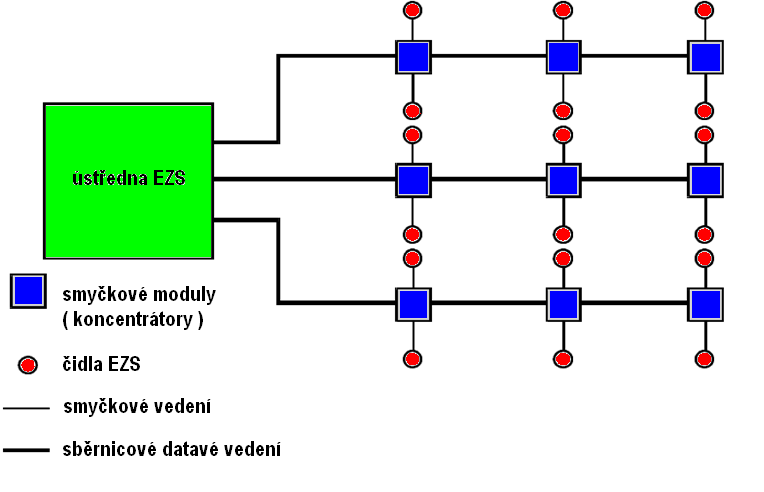 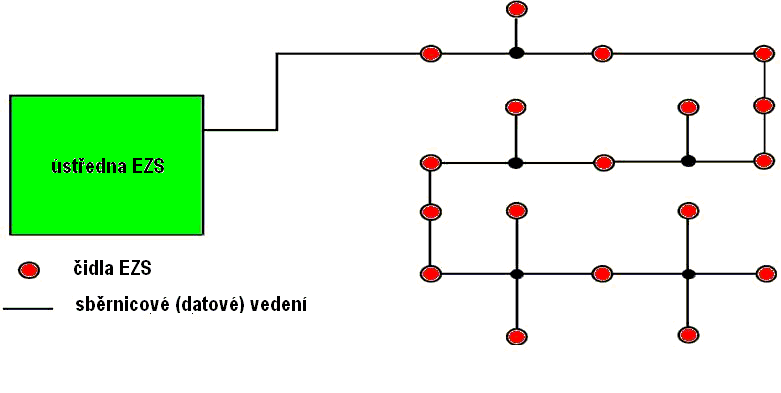 b) Jaké jsou funkce „Ovládacího zařízení“, systému PZTSČíslo úlohy1313Kategorie dosaženého vzdělání EQF 2, EQF 3, EQF 4Název úlohyTest znalostí – Ústředny PZTSTest znalostí – Ústředny PZTSTest znalostí – Ústředny PZTSObor26-45-M/01 Telekomunikace, Informační a komunikační technologie26-45-M/01 Telekomunikace, Informační a komunikační technologie26-45-M/01 Telekomunikace, Informační a komunikační technologieRočník2 2 2 Téma dle ŠVPTestTestTestPředpokládaný rozsah hod1Vazba na profesní kvalifikaci:Vazba na profesní kvalifikaci:Termín odevzdání úlohyJméno, příjmení žákaTřída / skupinaUčitel OVDrahoslav HladíkDrahoslav HladíkDrahoslav HladíkDatum vypracování úlohyHodnocení - známkaHodnocení - zdůvodnění